Jihočeský kraj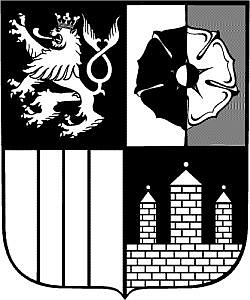 SMĚRNICEnázev: Směrnice pro přípravu a realizaci evropských projektů číslo: sm/115/ZKZMĚNA Č.: -pLATNOST OD: 16. 4. 2015ÚČINNOST od: 17. 4. 2015Rozsah působnosti: Krajský úřad Jihočeského kraje, organizace zřizované krajem, společnosti s majetkovou nebo zakladatelskou účastí kraje, cizí subjekty v případě spolufinancování jejich evropského projektu z rozpočtu krajeVypracovali: Mgr. Vanda Pánková, Ing. Jan Návara, JUDr. Lukáš Glaser, Ing. Stanislav BůžekZa aktualizaci odpovídá: Ing. Jan NávaraSchválilo: Zastupitelstvo Jihočeského kraje dne 16. 4. 2015 usnesením č. Vydáno: v tištěné podobě, na intranetu na adrese: vnitřní předpisy KÚ – směrnice, na internetu na adrese www.kraj-jihocesky.cz: Informace - Pravidla, směrnice a zásady Změnový list k: SM/115/ZK*) Předmětem změny se rozumí, v čem nastala úprava (článek, strana apod.), při rozsáhlejších úpravách je možno uvést v celém rozsahu. Směrnice pro přípravu a administraci evropských projektů ObsahSeznam zkratek používaných v textu	 Vysvětlivky vybraných pojmů	 Oddíl I.	- Úvodní ustanovení	 Oddíl II.	- Projekty JčK, PO, SMUK – Příprava a realizace	 Oddíl III. - Projekty CS – Příprava a realizace	 Oddíl IV. - Společná ustanovení	Oddíl V.	 - Přechodná a závěrečná ustanovení	Příloha č. 1	-	Formulář evropského projektuPřílohy č. 2a až 2d - Vzorový materiál do RK/ZK  – schválení realizace projektu a jeho kofinancování/předfinancování z rozpočtu Jihočeského krajePříloha č. 3	 -	Pravidla rozpočtování a financování individuálních evropských projektů JčK              (žadatel = Jihočeský kraj)Přílohy č. 4a až 4f – Vzorová smlouva o poskytnutí dotace Jihočeského kraje na kofinancování projektu		Vzorová smlouva o poskytnutí návratné finanční výpomoci z rozpočtu Jihočeského kraje	Vzorová smlouva o poskytnutí dotace Jihočeského kraje na úhradu nezpůsobilých výdajů projektu		Vzorová smlouva o poskytnutí návratné finanční výpomoci z rozpočtu Jihočeského kraje pro SMUKPříloha č. 5 - Čestné prohlášení o výši poskytnutých podpor de minimisPříloha č. 6	-	Vzor žádosti o poskytnutí návratné finanční výpomoci na předfinancování způsobilých výdajů projektu a/nebo o poskytnutí dotace na kofinancování způsobilých výdajů projektu a/nebo o poskytnutí dotace na úhradu nezpůsobilých výdajů projektu z rozpočtu Jihočeského krajePříloha č. 7  - Tabulka krajské predikce vývoje kurzu Kč/EUR Příloha č. 8 -	 Změnový formulář evropského projektuPříloha č. 9 - Formulář pro závěrečné vyúčtováníPřílohy č. 10a až 10c - Vzory žádostí o proplacení dotace na kofinancování/nezpůsobilé výdaje a/nebo návratné finanční výpomoci z rozpočtu Jihočeského krajeSeznam zkratek používaných v textuVysvětlivky vybraných pojmůOddíl I.Úvodní ustanoveníČl. 1Cíl směrniceTato směrnice upravuje přípravu a realizaci evropských projektů, na které jsou poskytovány prostředky EU a z ostatních evropských dotačních titulů, např. EHP/Norsko, (dále jen „fondy”), v případech, kdežádá o poskytnutí prostředků JčK, PO nebo SMUK – viz oddíl II.,JčK je spolufinancujícím subjektem projektů CS – viz oddíl III.Dále se tato směrnice vztahuje na přípravu a realizaci evropských projektů, v nichž je zapojen Jihočeský kraj jako projektový partner bez finanční spoluúčasti.Směrnice se nevztahuje na uvolňování prostředků JčK na povinné kofinancování operačních programů nebo jejich grantových schémat.Čl. 2Odpovědnost za přípravu a realizaci projektůPřípravu a realizaci evropských projektů zajišťují následující subjekty (dále jen „odpovědné místo“):Pokud jde o projekt JčK, zajišťuje přípravu a realizaci věcně příslušný odbor KÚ. Pokud je do realizace projektu zapojeno více odborů KÚ, určí ředitel KÚ jeden věcně příslušný odbor, který je odpovědný za přípravu, realizaci a koordinaci projektu.Pokud jde o projekt PO, zajišťuje přípravu a realizaci projektu PO.Pokud jde o projekt SMUK, zajišťuje přípravu a realizaci projektu SMUK.Pokud jde o projekt CS, je příprava a realizace projektu zcela v kompetenci CS. Odpovědným místem je v případě projektů CS vždy věcně příslušný odbor KÚ. Na poskytnutí prostředků na kofinancování/předfinancování způsobilých výdajů, resp. na financování nezpůsobilých výdajů projektů není právní nárok. O přidělení těchto prostředků rozhodují samosprávné orgány JčK (RK/ZK).Oddíl II.Projekty JčK, PO, SMUK – Příprava a realizaceČl. 3Všeobecná ustanoveníJčK, PO, SMUK mohou podat žádost o spolufinancování projektu z fondů. JčK, PO, SMUK jsou povinny zajistit v maximální míře prostředky na úhradu způsobilých výdajů projektu zapojením vlastních zdrojů. PO a SMUK mohou požádat JčK o poskytnutí prostředků na předfinancování/kofinancování způsobilých výdajů projektu v rámci schvalování projektu v samosprávných orgánech JčK, případně žádat o spolufinancování ze SR nebo ze státního fondu k dokrytí tzv. národního podílu kofinancování, pokud to program vyžaduje nebo umožňuje.JčK, PO, SMUK jsou povinny zajistit v maximální míře prostředky na úhradu nezpůsobilých výdajů projektu z vlastních zdrojů. PO a SMUK mohou požádat JčK 
o dotaci na úhradu nezpůsobilých výdajů projektu v rámci schvalování projektu v samosprávných orgánech JčK.Žádost o poskytnutí prostředků na kofinancování/předfinancování způsobilých výdajů projektu, resp. financování nezpůsobilých výdajů projektu PO a SMUK z rozpočtu JčK musí být v případě PO podána písemně u zřizovatelského odboru, v případě SMUK zpravidla 
u rezortního odboru, a musí obsahovat minimálně tyto náležitosti (vzor žádosti viz příloha
č. 6):a)	jméno a příjmení, datum narození a adresu bydliště žadatele o dotace nebo návratnou finanční výpomoc, je-li žadatel fyzickou osobou, a je-li tato fyzická osoba podnikatelem, také identifikační číslo osoby, bylo-li přiděleno, nebo, je-li žadatel právnickou osobou, název, popřípadě obchodní firmu, sídlo a identifikační číslo osoby, bylo-li přiděleno, b)	požadovanou částku,c)	účel, na který žadatel chce dotace nebo návratnou finanční výpomoc použít, d)	dobu, v níž má být dosaženo účelu, u návratné finanční výpomoci i lhůty pro navrácení poskytnutých peněžních prostředků a výši jednotlivých splátek,e)	odůvodnění žádosti,f)	je-li žadatel právnickou osobou, identifikaci1. osob zastupujících právnickou osobu s uvedením právního důvodu zastoupení, 2. osob s podílem v této právnické osobě,3. osob, v nichž má přímý podíl, a o výši tohoto podílu,g)	seznam případných příloh žádosti,h)	den vyhotovení žádosti a podpis osoby zastupující žadatele, v případě zastoupení na základě plné moci i plnou moc.Projektová dokumentace pro projekty JčK bude hrazena z prostředků ORJ 20 v případě, že daný věcně příslušný odbor nemá prostředky začleněné ve vlastním rozpočtu (pokud je projektová dokumentace způsobilým výdajem, musí být součástí prostředků na kofinancování a předfinancování v daném příslibu na realizaci projektu; pokud je nezpůsobilým výdajem, bude případně součástí příslibu pro financování nezpůsobilých výdajů). Podrobný postup je stanoven v příloze č. 3.Projektová dokumentace pro projekty PO, SMUK je při přípravě projektu hrazena z vlastního rozpočtu PO, SMUK. V případě přidělení dotace z fondů a případně SR či státních fondů je možné hradit projektovou dokumentaci pro projekty PO, SMUK z prostředků ORJ 20 pouze za předpokladu, že projektová dokumentace je způsobilým výdajem a je součástí prostředků na kofinancování a předfinancování v daném příslibu na realizaci projektu PO, SMUK. Pokud JčK poskytne prostředky na kofinancování a předfinancování způsobilých výdajů a příp. na financování nezpůsobilých výdajů projektu, je povinen tyto prostředky zajistit podle schématu - závazku financování projektu ve výši a v čase dle smlouvy/rozhodnutí o poskytnutí dotace z fondů. Kofinancování projektů PO a SMUK nelze poskytnout v případech, kdy by zakládalo tzv. nedovolenou veřejnou podporu. Pokud budou znaky veřejné podpory naplněny, bude dále zjišťováno, zda lze případně uplatnit poskytnutí podpory dle pravidla „de minimis“, blokovou výjimku nebo vyrovnávací platbu za závazek veřejné služby (obecného hospodářského zájmu) či poskytovanou podporu notifikovat.Čl. 4Proces schválení projektu v samosprávných orgánech JčK (RK/ZK) – schválení podání žádosti do příslušného dotačního titulu, kofinancování/předfinancování způsobilých výdajů 
a financování nezpůsobilých výdajů projektu z rozpočtu JčKSchválení budoucí realizace projektu a kofinancování/předfinancování způsobilých výdajů a příp. financování nezpůsobilých výdajů z prostředků JčK zpracovává k projednání v samosprávných orgánech JčK odpovědné místo, v případě PO prostřednictvím svého zřizovatelského odboru, u SMUK zpravidla prostřednictvím rezortního odboru, a to na základě písemné žádosti dle čl. 3, odst. 4. Projednání v samosprávných orgánech probíhá zpravidla v blocích podle rezortů tak, aby bylo možné zároveň posoudit všechny projekty tohoto rezortu podané do vyhlášené výzvy.Projekt musí být současně věcně a finančně specifikován ve Formuláři evropského projektu (příloha č. 1), který je povinnou přílohou materiálu předkládaného k projednání v RK/ZK.U programů Evropské územní spolupráce připravuje materiál k projednání v RK/ZK OEZI ve spolupráci s odpovědným místem. Materiál zpracovaný dle přílohy č. 2a až 2d je předkládán k projednání v RK/ZK podle příslušného vnitřního předpisu JčK.Realizaci projektu a kofinancování/předfinancování způsobilých výdajů a příp. financování nezpůsobilých výdajů z rozpočtu JčK schvaluje RK/ZK. U operačních programů vyhlašovaných v EUR musí být použit kurz dle predikce vývoje kurzu Kč/EUR schválené RK dle tabulky v příloze č. 7. Zapojení JčK do projektů jako projektového partnera bez finanční spoluúčasti schvaluje pouze RK. Struktura financování schválená RK/ZK je závazná. Pro změnu %podílu je nutné příslušné usnesení revokovat.V případě, že jde o projekt SMUK, kde nemá kraj 100% vlastnictví, rozhodují RK a ZK zároveň o tom, zda kraj požaduje podíl ostatních spoluvlastníků společnosti na kofinancování/předfinancování způsobilých výdajů a příp. financování nezpůsobilých výdajů projektu a v jaké výši. RK/ZK zároveň se schválením projektu schvaluje poskytnutí prostředků na kofinancování/předfinancování způsobilých výdajů a příp. financování nezpůsobilých výdajů projektu. Podpisem rozhodnutí/smlouvy o poskytnutí dotace z fondů (příp. ze SR) 
u projektů JčK je pověřen hejtman kraje radou kraje. Po schválení poskytnutí prostředků na předfinancování/kofinancování způsobilých výdajů a příp. financování nezpůsobilých výdajů projektu v RK/ZK oznámí tuto skutečnost odpovědné místo, v případě PO zřizovatelský odbor, v případě SMUK rezortní odbor, neprodleně správci ORJ 20.Z důvodu potřeby přípravy budoucího rozpočtového krytí a zajištění souladu s finančními možnostmi a zdroji kraje je již pro tento rozhodovací proces vždy nutný souhlas správce rozpočtu ORJ 20 s návrhem materiálu do RK/ZK.Pokud dojde u projektu schváleného RK/ZK k podstatné změně (navýšení finančních prostředků požadovaných od JčK, změna žadatele, změna podílů na financování projektu, vznik dalších nezpůsobilých výdajů atp.), svolá věcně příslušný odbor KÚ v případě potřeby koordinační schůzku v zastoupení OEZI, OEKO a odpovědné místo, kde se rozhodne o návrhu revokace usnesení RK/ZK a konkrétním způsobu financování. Usnesení RK/ZK je nutno revokovat nejpozději před podpisem rozhodnutí/smlouvy o poskytnutí dotace z fondů (příp. ze SR). Pokud tak nebude učiněno, bude možno čerpat pro daný projekt finanční prostředky z rozpočtu JčK pouze dle schváleného usnesení RK/ZK. V případě změn, k nimž dojde před uzavřením smlouvy s Jihočeským krajem (v případě PO a SMUK) a které nemají zásadní vliv na schválené usnesení RK/ZK (snížení objemu finančních prostředků požadovaných od JčK, úprava harmonogramu ročního čerpání finančních prostředků z rozpočtu kraje oproti původnímu schválenému harmonogramu, rozdělení schválených prostředků na investice a neinvestice, změna názvu žadatele, změna názvu projektu), není nutno usnesení RK/ZK revokovat, nýbrž je možno provést příslušnou úpravu vyplněním tzv. změnového formuláře evropského projektu, který je přílohou č. 8 této směrnice. Tento formulář musí být podepsán odpovědným místem projektu, vedoucím ekonomického odboru a hejtmanem kraje a v případě projektů příspěvkových organizací a organizací s majetkovou účastí kraje také vedoucím věcně příslušného odboru. Změnový formulář je povinen vypracovat (včetně zajištění veškerých podpisů) vždy zpracovatel původního formuláře evropského projektu a předat jej správci ORJ 20. Změnové formuláře budou poté archivovány u správce ORJ 20. Hejtman kraje informuje jednou ročně, a to vždy v prvním pololetí nového roku, RK/ZK souhrnně o celkových změnách čerpání prostředků z rozpočtu kraje, které byly u jednotlivých projektů provedeny pomocí změnového formuláře evropského projektu v uplynulém roce.Čl. 5Předložení projektové žádosti do dotačního tituluPo schválení budoucí realizace projektu, kofinancování/předfinancování způsobilých výdajů a příp. financování nezpůsobilých výdajů z rozpočtu JčK zajistí odpovědné místo předložení žádosti do příslušného dotačního titulu.Žádost podepisuje hejtman nebo statutární orgán PO nebo SMUK.Po předložení žádosti odpovědné místo tuto skutečnost neprodleně oznámí správci ORJ 20 a následně doloží přidělení/nepřidělení dotace z fondů ihned po rozhodnutí příslušného orgánu. Čl. 6Realizace projektuRealizaci projektu je možné zahájit po schválení kofinancování/předfinancování způsobilých výdajů a příp. financování nezpůsobilých výdajů projektu z rozpočtu JčK dle čl. 4 za podmínky přidělení dotace z fondů a případně SR či státních fondů. Realizaci projektu JčK, pro který bylo schváleno kofinancování/předfinancování způsobilých výdajů a příp. financování nezpůsobilých výdajů, je možné zahájit před přidělením dotace z fondů a příp. SR či státních fondů pouze po schválení RK/ZK. Projekty PO a SMUK nelze před přidělením dotace z fondů, SR či státních fondů zahájit.Odpovědné místo předkládá správci ORJ 20 rozhodnutí/smlouvu o poskytnutí dotace z fondů (příp. ze SR), který pořídí a eviduje kopii. Odpovědné místo je povinno předložit správci ORJ 20 na jeho žádost veškerou další projektovou dokumentaci. Následně správce ORJ 20 připraví ve spolupráci s odpovědným místem návrh příslušného rozpočtového opatření.Přípravu návrhu smlouvy o poskytnutí dotace Jihočeského kraje na kofinancování projektu, smlouvy o poskytnutí návratné finanční výpomoci z rozpočtu Jihočeského kraje či smlouvy o poskytnutí dotace Jihočeského kraje na úhradu nezpůsobilých výdajů projektu 
a předložení smluv k podpisu hejtmanovi zajišťuje správce ORJ 20 v součinnosti 
s odpovědným místem. U dotačních titulů, u nichž vzniká vzhledem k dlouhému a komplikovanému procesu při přípravě smluv o poskytnutí dotace (např. programy Evropské územní spolupráce či EHP/Norsko) velká časová prodleva mezi schválením projektu schvalovacím orgánem programu a uzavřením smlouvy o poskytnutí dotace z EU mezi konečným příjemcem 
a řídícím orgánem příslušného operačního programu, je možné ve výjimečných 
a odůvodněných případech, tzn. tam, kde to realizace projektu bezpodmínečně vyžaduje, uzavřít smlouvu o poskytnutí dotace Jihočeského kraje na kofinancování projektu, smlouvu o poskytnutí návratné finanční výpomoci z rozpočtu Jihočeského kraje či smlouvu o poskytnutí dotace Jihočeského kraje na úhradu nezpůsobilých výdajů a zahájit vyplácení schválených částek z rozpočtu Jihočeského kraje pouze na bázi oznámení konečnému příjemci dotace o schválení projektu ke spolufinancování z příslušného dotačního titulu a dle další projektové dokumentace (např. projektová žádost) s podmínkou následného uzavření dodatku k této smlouvě (viz také bod 8) tohoto článku), v němž bude upřesněno poskytování prostředků JčK dle příslušné smlouvy o poskytnutí dotace z EU.Smlouvu o poskytnutí dotace Jihočeského kraje na kofinancování projektu, smlouvu 
o poskytnutí návratné finanční výpomoci z rozpočtu Jihočeského kraje či smlouvu 
o poskytnutí dotace Jihočeského kraje na úhradu nezpůsobilých výdajů projektu u projektů PO a SMUK uzavírá s JčK statutární orgán této organizace. Další průběh financování projektu se řídí smlouvou. Vzory uvedených smluv jsou přílohou č. 4a až 4f.Pokud dojde po uzavření smlouvy o poskytnutí dotace Jihočeského kraje na kofinancování projektu, smlouvy o poskytnutí návratné finanční výpomoci z rozpočtu Jihočeského kraje či smlouvy o poskytnutí dotace Jihočeského kraje na úhradu nezpůsobilých výdajů projektu ke změně čerpání prostředků z rozpočtu Jihočeského kraje v letech, je správce ORJ 20 povinen vypracovat změnový formulář evropského projektu, v němž budou provedené změny zohledněny.V případě změn po uzavření smlouvy s Jihočeským krajem (u PO a SMUK) je správce ORJ 20 dále povinen připravit dodatek ke smlouvě. Rozhodnutí o uzavření příslušného dodatku svěřuje s využitím § 59 odst. 3 a 4 zákona č. 129/2000 Sb., o krajích, ve znění pozdějších předpisů, rada kraje hejtmanovi kraje, a to v níže uvedených případech:změna podrobného harmonogramu čerpání finančních prostředků z rozpočtu kraje uvedeného ve smlouvě;změna rozdělení prostředků na investice a neinvestice uvedeného ve smlouvě;pokud byla smlouva s Jihočeským krajem uzavřena na základě oznámení o schválení projektu a následně je doložena smlouva o poskytnutí dotace (viz bod 5) tohoto článku).; pokud příjemce nenaplní rozpočet a nebude z rozpočtu kraje čerpat celou schválenou částku (např. poslední splátku);pokud je nutné prodloužení termínu vrácení návratné finanční výpomoci z důvodu neproplacení dotace do termínu stanoveného ve smlouvě o poskytnutí návratné finanční výpomoci z rozpočtu Jihočeského kraje.pokud není příjemce schopen doložit profinancování celé splátky poskytnuté dle smlouvy, nýbrž pouze její části, zároveň ale potřebuje vyplatit z rozpočtu kraje z důvodu bezproblémové realizace projektu a splatnosti faktur další splátku. Dodatek je možné v tomto případě uzavřít pouze ve výjimečných a odůvodněných případech, pokud je ohrožena realizace projektu, přičemž nemožnost doložení profinancování celé poskytnuté splátky musí být příjemcem jednoznačně prokázána.U projektů SMUK (a.s.), kde je Jihočeský kraj 100% vlastníkem, bude celé financování (kofinancování/předfinancování způsobilých výdajů a příp. financování nezpůsobilých výdajů) z prostředků JčK poskytnuto formou návratné finanční výpomoci v celé výši na základě souhrnné smlouvy dle vzoru v příloze č. 5. Po ukončení realizace projektu navrhne věcně příslušný odbor KÚ na základě informace ORJ 20 o certifikaci výdajů od řídícího/kontrolního orgánu programu materiál do RK/ZK ke zvýšení základního kapitálu o část návratné výpomoci kraje poskytnuté SMUK, a to ve výši skutečně vynaložených prostředků na kofinancování způsobilých výdajů (podíl JčK) a příp. financování nezpůsobilých výdajů z prostředků JčK (pokud byly předmětem smlouvy), kdy částka zvýšení základního kapitálu bude zaokrouhlena na statisíce dolů. Předfinancování podílu EU a SR i částka poskytnutá na kofinancování projektu, resp. na financování nezpůsobilých výdajů projektu musejí být vždy vráceny v poskytnuté výši dle pravidel stanovených ve smlouvě (viz příloha č. 4f).Pro projekty SMUK (a.s.), kde Jihočeský kraj není 100% vlastníkem, a projekty SMUK (s.r.o., příp. jiné právní formy) budou používány jako u projektů PO standardní smlouvy o poskytnutí dotace Jihočeského kraje na kofinancování projektu, smlouvy o poskytnutí návratné finanční výpomoci z rozpočtu Jihočeského kraje či smlouvy o poskytnutí dotace Jihočeského kraje na úhradu nezpůsobilých výdajů projektu uvedené v přílohách č. 4a až 4e.U projektů JčK nahrazuje smlouvu o poskytnutí dotace Jihočeského kraje na kofinancování projektu, smlouvu o poskytnutí návratné finanční výpomoci z rozpočtu Jihočeského kraje či smlouvu o poskytnutí dotace Jihočeského kraje na úhradu nezpůsobilých výdajů projektu usnesení RK/ZK o kofinancování/předfinancování způsobilých výdajů, resp. financování nezpůsobilých výdajů projektu příslušné rozpočtové opatření. Financování projektu se dále řídí metodikou v příloze č. 3. U projektů JčK musí odpovědné místo neprodleně po schválení projektu příslušným schvalovacím orgánem dotačního titulu předložit správci ORJ 20 kvartální harmonogram čerpání finančních prostředků a podrobný rozpočet projektu, a to nejpozději při předložení rozpočtového opatření. Pokud dojde ke změně předpokladu čerpání prostředků určených na kofinancování/ předfinancování způsobilých výdajů projektu JčK, resp. financování nezpůsobilých výdajů projektu JčK (v jednotlivých položkách nebo čase, avšak bez požadavku na navýšení celkového příslibu na kofinancování/předfinancování způsobilých výdajů, resp. financování nezpůsobilých výdajů schváleného RK/ZK), je zpracovatel původního formuláře evropského projektu povinen vypracovat změnový formulář evropského projektu, kterým bude čerpání schválených prostředků upraveno, a to včetně zajištění veškerých podpisů a předání originálu správci ORJ 20.Pokud bude nutné navýšit schválené prostředky JčK na kofinancování/předfinancování způsobilých výdajů, resp. financování nezpůsobilých výdajů projektu (např. v důsledku navýšení celkových výdajů projektu nebo neschválení dotace z fondů v požadované výši), je nutné revokovat příslušné usnesení RK/ZK a zažádat o navýšení prostředků JčK dle čl. 4. U projektů JčK odpovědné místo požádá OEKO o zřízení zvláštního účtu projektu, pokud to příslušný dotační titul vyžaduje.Odpovědné místo připravuje a předkládá žádost o proplacení etapy projektu nebo celého projektu (z fondů, příp. prostředků SR) řídícímu (příp. národnímu či zprostředkujícímu) orgánu, provádí závěrečné vyhodnocení a připravuje materiály pro případnou kontrolu externími subjekty (ve spolupráci s OEKO, který poskytne účetní doklady).Čl. 7Financování projektů JčK, PO a SMUKFinancování způsobilých i nezpůsobilých výdajů z rozpočtu JčK probíhá u projektů JčK dle přílohy č. 3. Formální a věcnou správnost účetních dokladů potvrzuje odpovědné místo.Úhrada prostředků na kofinancování/předfinancování způsobilých výdajů a financování nezpůsobilých výdajů z rozpočtu JčK u projektů PO a SMUK probíhá na základě žádosti o proplacení (vzor žádosti viz přílohy č. 10a až 10c) dle smlouvy o poskytnutí dotace Jihočeského kraje na kofinancování projektu/smlouvy o poskytnutí návratné finanční výpomoci z rozpočtu Jihočeského kraje, resp. podle smlouvy o poskytnutí dotace Jihočeského kraje na úhradu nezpůsobilých výdajů projektu. Formální a věcnou správnost účetních dokladů předložených v rámci realizace projektu PO a SMUK kontroluje správce ORJ 20, kterému je při kontrole povinno poskytnout součinnost příslušné odpovědné místo projektu. Čl. 8Vyúčtování projektů JčK, PO a SMUKOdpovědné místo má povinnost informovat správce rozpočtu ORJ 20 o každé podané žádosti o platbu, aby správce rozpočtu mohl identifikovat došlé finanční prostředky. Forma předání podkladů je řešena v RŘ/83/REDI a RŘ/75/REDI ve znění pozdějších předpisů.U projektů PO a SMUK probíhá vyúčtování prostředků poskytnutých JčK na kofinancování/předfinancování způsobilých výdajů, resp. dotace na financování nezpůsobilých výdajů dle ustanovení příslušných smluv uzavřených s JčK.U projektů JčK je odpovědné místo povinno předložit po ukončení projektu OEZI a OEKO závěrečné vyúčtování projektu s uvedením přesných výdajů, příjmů a eventuelních nezpůsobilých výdajů.Pokud je u projektů JčK při závěrečném vyúčtování zjištěno, že během realizace projektu došlo ke zvýšení požadavku na financování z rozpočtu Jihočeského kraje oproti financování schválenému RK/ZK (např. v důsledku zvýšení povinného kofinancování nebo vzniku či navýšení nezpůsobilých výdajů či vzniku záporných kurzových rozdílů při očekávané přijaté dotaci oproti částce vydané na předfinancování), je odpovědné místo povinno o této skutečnosti informovat RK/ZK, jež rozhodnou o vypořádání navýšených výdajů.Pro závěrečné vyúčtování se používá formulář dle přílohy č. 9.Čl. 9Udržitelnost projektůZa udržitelnost projektu odpovídá vždy odpovědné místo, které projekt realizovalo.Odpovědné místo má povinnost dodržovat pravidla dle podmínek příslušného programu, ze kterého byl projekt podpořen. V rámci udržitelnosti je nutné např. podávat pravidelné zprávy, uchovávat veškerou dokumentaci po stanovenou dobu, udržovat výstupy atd.Oddíl III.Projekty CS – Příprava a realizaceČl. 10Všeobecná ustanoveníJčK poskytuje na základě svého rozhodnutí prostředky na kofinancování způsobilých výdajů projektů CS, na které byla přiznána dotace z fondů. Prostředky JčK na kofinancování způsobilých výdajů projektů CS nelze poskytnout v případě, že CS jiné dříve poskytnuté prostředky řádně nevyúčtoval nebo má jakékoli závazky k JčK po lhůtě splatnosti.Pro předfinancování projektů mohou CS využít dotační program na úhradu úroků z úvěru, v jehož rámci poskytuje JčK CS dotace na úhradu úroků z úvěru či z půjčky od státních fondů, které si CS vezmou za účelem předfinancování svých projektů spolufinancovaných z evropských dotačních titulů. Podmínky čerpání dotace v rámci tohoto programu jsou k dispozici na webových stránkách kraje (www.kraj-jihocesky.cz). Na předfinancování způsobilých výdajů a příp. financování nezpůsobilých výdajů poskytuje JčK CS prostředky pouze ve výjimečných a odůvodněných případech, které podléhají schválení RK a ZK. CS mohou požádat JčK o poskytnutí prostředků kofinancování/předfinancování způsobilých výdajů projektu, resp. na financování nezpůsobilých výdajů projektu na základě písemné žádosti (vzor žádosti viz příloha č. 6).Žádost o poskytnutí prostředků na kofinancování/předfinancování způsobilých výdajů a příp. financování nezpůsobilých výdajů projektu CS z rozpočtu JčK musí být podána písemně na OEZI a musí obsahovat minimálně tyto náležitosti:a)	jméno a příjmení, datum narození a adresu bydliště žadatele o dotaci nebo návratnou finanční výpomoc, je-li žadatel fyzickou osobou, a je-li tato fyzická osoba podnikatelem, také identifikační číslo osoby, bylo-li přiděleno, nebo, je-li žadatel právnickou osobou, název, popřípadě obchodní firmu, sídlo a identifikační číslo osoby, bylo-li přiděleno, b)	požadovanou částku,c)	účel, na který žadatel chce dotaci nebo návratnou finanční výpomoc použít, d)	dobu, v níž má být dosaženo účelu, u návratné finanční výpomoci i lhůty pro navrácení poskytnutých peněžních prostředků a výši jednotlivých splátek,e)	odůvodnění žádosti,f)	je-li žadatel právnickou osobou, identifikaci1. osob zastupujících právnickou osobu s uvedením právního důvodu zastoupení, 2. osob s podílem v této právnické osobě,3. osob, v nichž má přímý podíl, a o výši tohoto podílu,g)	seznam případných příloh žádosti,h)	den vyhotovení žádosti a podpis osoby zastupující žadatele, v případě zastoupení na základě plné moci i plnou moc.Projektová dokumentace musí být při přípravě projektu hrazena z vlastních prostředků CS. V případě přidělení dotace z fondů a případně SR je možné hradit projektovou dokumentaci pro projekty CS z prostředků ORJ 20 pouze za předpokladu, že projektová dokumentace je způsobilým výdajem a je součástí prostředků zahrnutých v daném příslibu na realizaci projektu CS.Prostředky z rozpočtu Jihočeského kraje na realizaci projektů CS nelze poskytnout v případech, kdy by jejich poskytnutí zakládalo tzv. nedovolenou veřejnou podporu. Pokud budou znaky veřejné podpory naplněny, bude dále zjišťováno, zda lze případně uplatnit poskytnutí podpory dle pravidla „de minimis“, blokovou výjimku nebo vyrovnávací platbu za závazek veřejné služby (obecného hospodářského zájmu) či poskytovanou podporu notifikovat.Čl. 11Proces schválení poskytnutí prostředků na realizaci projektu CS z rozpočtu Jihočeského kraje v samosprávných orgánech JčK (RK/ZK) Návrh na schválení poskytnutí prostředků na realizaci projektu CS z rozpočtu JčK k projednání v samosprávných orgánech JčK připravuje a zpracovává OEZI na základě písemné žádosti žadatele (CS) obsahující náležitosti dle čl. 10, odst. 5. OEZI je přitom oprávněn požadovat informace a součinnost od kteréhokoli jiného odboru KÚ.Projekt je žadatelem (CS) věcně a finančně specifikován ve Formuláři evropského projektu (příloha č. 1). Tento formulář je povinnou přílohou materiálu předkládaného k projednání v RK/ZK.Materiál zpracovaný dle přílohy č. 2a až 2d je předkládán k projednání v RK/ZK podle příslušného vnitřního předpisu JčK.Poskytnutí prostředků na realizaci projektu CS z rozpočtu Jihočeského kraje schvaluje RK/ZK dle stanovených pravidel. U operačních programů vyhlašovaných v EUR musí být použit kurz dle predikce vývoje kurzu Kč/EUR schválené RK dle tabulky v příloze č. 7. Z důvodu potřeby přípravy budoucího rozpočtového krytí a zajištění souladu s finančními možnostmi a zdroji kraje již pro tento rozhodovací proces je vždy nutný souhlas správce rozpočtu ORJ 20 s návrhem do RK/ZK.Pokud dojde u projektu schváleného RK/ZK k podstatné změně (navýšení objemu finančních prostředků požadovaných od JčK, změna žadatele, změna podílů na financování, vznik nezpůsobilých výdajů atp.), svolá OEZI v případě potřeby koordinační schůzku v zastoupení OEZI, OEKO a odpovědné místo, kde se rozhodne o návrhu revokace usnesení RK/ZK a konkrétním způsobu financování. Usnesení RK/ZK musí OEZI revokovat nejpozději před podpisem rozhodnutí/smlouvy o poskytnutí dotace z fondů (příp. ze SR). Pokud tak OEZI neučiní, bude možno pro daný projekt čerpat finanční prostředky pouze dle schváleného usnesení RK/ZK.V případě změn, k nimž došlo před podpisem smlouvy dle této směrnice a nemají zásadní vliv na schválené usnesení RK/ZK (snížení finančních prostředků požadovaných od JčK, úprava harmonogramu ročního čerpání finančních prostředků z rozpočtu kraje oproti původnímu schválenému harmonogramu, rozdělení schválených prostředků na investice a neinvestice, změna názvu žadatele, změna názvu projektu), není nutno usnesení RK/ZK revokovat, nýbrž je možno provést příslušnou úpravu vyplněním tzv. změnového formuláře evropského projektu, který je přílohou č. 8 této směrnice. Tento formulář musí být podepsán odpovědným místem projektu, vedoucím ekonomického odboru a hejtmanem kraje. Změnový formulář je povinen vypracovat (včetně zajištění veškerých podpisů) správce ORJ 20. Změnové formuláře budou poté archivovány u správce ORJ 20.Hejtman kraje informuje jednou ročně, a to vždy v prvním pololetí nového roku, RK/ZK souhrnně o celkových změnách čerpání prostředků z rozpočtu kraje, které byly 
u jednotlivých projektů provedeny pomocí změnového formuláře evropského projektu v uplynulém roce.Čl. 12Financování projektů CSÚhrady prostředků JčK v rámci projektů CS probíhají na základě žádosti o proplacení (vzor žádosti viz příloha č. 10a až 10c) dle smlouvy uzavřené s Jihočeským krajem. Formální 
a věcnou správnost účetních dokladů potvrzuje správce ORJ 20.Čl. 13Realizace projektuFinancování výdajů projektů CS z rozpočtu JčK je možné pouze u takového projektu CS, který má schválenou dotaci z fondů, případně i spolufinancování ze SR a státních fondů dle Formuláře evropského projektu (příloha č. 1).CS předkládá správci ORJ 20 rozhodnutí/smlouvu o poskytnutí dotace z fondů (příp. ze SR nebo SF), který eviduje kopii. CS je v součinnosti s příslušným odpovědným místem povinen předložit správci ORJ 20 na jeho žádost veškerou další projektovou dokumentaci. Následně správce ORJ 20 připraví ve spolupráci s odpovědným místem návrh příslušného rozpočtového opatření. Přípravu návrhu smlouvy dle této směrnice a její předložení k podpisu hejtmanovi zajišťuje správce ORJ 20.U dotačních titulů, u nichž vzniká vzhledem k dlouhému a komplikovanému procesu při přípravě smluv o poskytnutí dotace (např. programy Evropské územní spolupráce či EHP/Norsko) velká časová prodleva mezi schválením projektu a uzavřením smlouvy o poskytnutí dotace mezi konečným příjemcem a řídícím subjektem příslušného operačního programu, je možné ve výjimečných a odůvodněných případech, tzn. tam, kde to realizace projektu bezpodmínečně vyžaduje, uzavřít smlouvu s Jihočeským krajem a zahájit vyplácení schválených částek z rozpočtu Jihočeského kraje pouze na bázi oznámení konečnému příjemci dotace o schválení projektu ke spolufinancování z příslušného dotačního titulu a dle další projektové dokumentace (např. projektová žádost) s podmínkou následného uzavření dodatku k této smlouvě (viz bod 7) tohoto článku), v němž bude upřesněno poskytování prostředků JčK dle příslušné smlouvy o poskytnutí dotace.Smlouvu dle této směrnice uzavírá s Jihočeským krajem statutární orgán CS. Další průběh financování projektu se řídí smlouvou. Vzory smluv jsou uvedeny příloze č. 4a až 4e.Pokud dojde po uzavření smlouvy s Jihočeským krajem ke změnám, je správce ORJ 20 povinen vypracovat změnový formulář evropského projektu, v němž budou provedené změny zohledněny.Dále je správce ORJ 20 povinen v případě změn po uzavření smlouvy s Jihočeským krajem připravit dodatek ke smlouvě. Rozhodnutí o uzavření tohoto dodatku svěřuje rada kraje hejtmanovi kraje s využitím § 59 odst. 3 a 4 zákona č. 129/2000 Sb., o krajích, ve znění pozdějších předpisů, a to v níže uvedených případech:změna podrobného harmonogramu čerpání finančních prostředků z rozpočtu kraje uvedeného ve smlouvě;změna rozdělení prostředků na investice a neinvestice uvedeného ve smlouvě;pokud byla smlouva s Jihočeským krajem uzavřena na základě oznámení o schválení projektu a následně je doložena smlouva o poskytnutí dotace (viz bod 4)); pokud příjemce nenaplní rozpočet a nebude z rozpočtu kraje čerpat celou schválenou částku (např. poslední splátku);pokud je nutné prodloužení termínu vrácení návratné finanční výpomoci z důvodu neproplacení dotace do termínu stanoveného ve smlouvě o poskytnutí návratné finanční výpomoci z rozpočtu Jihočeského kraje;pokud není příjemce schopen doložit profinancování celé splátky poskytnuté dle smlouvy, nýbrž pouze její části, zároveň ale potřebuje vyplatit z rozpočtu kraje z důvodu bezproblémové realizace projektu a splatnosti faktur další splátku. Dodatek je možné v tomto případě uzavřít pouze ve výjimečných a odůvodněných případech, pokud je ohrožena realizace projektu, přičemž nemožnost doložení profinancování celé poskytnuté splátky musí být příjemcem jednoznačně prokázána.Oddíl IV.Společná ustanoveníČl. 14Kontrola využívání prostředků poskytnutých z rozpočtu JčKPři kontrole financování projektů se postupuje podle vnitřního předpisu KÚ o kontrole 
a v souladu se smlouvou o poskytnutí dotace Jihočeského kraje na kofinancování projektu, smlouvou o poskytnutí návratné finanční výpomoci z rozpočtu Jihočeského kraje či smlouvou o poskytnutí dotace Jihočeského kraje na úhradu nezpůsobilých výdajů projektu z prostředků JčK uzavřenou podle čl. 6 nebo čl. 13 této směrnice.Finanční kontrolu projektů JčK provádí odpovědné místo, u PO, SMUK a CS správce ORJ 20. Ředitel KÚ je oprávněn vydat „Zásady kontroly projektů“. Významná odchylka od této směrnice musí být schválena rozhodnutím Zastupitelstva Jihočeského kraje.Čl. 15Matice projektůKÚ vede Matici projektů. Matice projektů je seznam projektů, u kterých bylo schváleno kofinancování/předfinancování způsobilých výdajů, příp. financování nezpůsobilých výdajů z rozpočtu JčK v souladu s touto směrnicí. Matice je zveřejňována na serveru JčK na disku I ve složce EU. Matice je aktualizována vždy za předchozí měsíc, a to v polovině následujícího měsíce.Aktualizaci a správu Matice zajišťuje správce ORJ 20 po předchozím odsouhlasení ze strany OEKO.Odpovědné místo má povinnost vždy k 28. 2. aktualizovat pomocí změnového listu harmonogram čerpání svých projektů tak, aby v rámci Matice projektů nebyly nárokovány prostředky na již uzavřené roky.Čl. 16Zásobník projektůZásobník projektů eviduje projektové náměty JčK, PO, SMUK, u kterých není schváleno spolufinancování JčK.Čl. 17Změny v Matici projektů a Zásobníku projektůO změnách vzniklých při realizaci projektů vč. přesunu úspor a přesunu projektů ze Zásobníku projektů do Matice, příp. zařazení nových projektů do Matice, rozhoduje ZK na doporučení RK.O přesunu projektů z Matice projektů do Zásobníku projektů v případě projektů dle oddílu II. a vyřazení projektů z Matice projektů v případě projektů dle oddílu III. rozhoduje ZK na doporučení RK 2x ročně na základě návrhu správce ORJ 20.Správce ORJ 20 je oprávněn navrhnout RK/ZK přesun projektů do Zásobníku projektů nebo vyřazení projektů z Matice projektů dle odst. 2) v případech, kdy,projekt nebyl podán žadatelem v nejbližší výzvě daného dotačního titulu vypsané po schválení kofinancování/předfinancování způsobilých výdajů a příp. financování nezpůsobilých výdajů RK/ZK, žadateli na základě předloženého projektu nebyla přiznána dotace z fondů,žadatel do 1 roku po přiznání prostředků z fondů nezahájí realizaci projektu.Oddíl V.Přechodná a závěrečná ustanoveníČl. 18Tato směrnice nabývá platnosti dnem schválení v ZK a účinnosti 17. 4. 2015.Čl. 19Evropské projekty, jimž bylo schváleno RK/ZK spolufinancování z rozpočtu Jihočeského kraje  a k nimž byla uzavřena smlouva o poskytnutí dotace Jihočeského kraje na kofinancování projektu, smlouva o poskytnutí návratné finanční výpomoci z rozpočtu Jihočeského kraje či smlouva o poskytnutí dotace Jihočeského kraje na úhradu nezpůsobilých výdajů projektu (v případě PO, SMUK a CS) před datem účinnosti SM/115/ZK se řídí SM/115/RK ve znění platném k datu uzavření příslušné smlouvy.    JUDr. Milan Kučera, Ph.D. v.r. 	             			Mgr. Jiří Zimola v.r.          ředitel krajského úřadu	     				                      hejtmanZměna č.Původní vydáníÚčinnost od: 17. 4. 2015Předmět změny:*)  ---CSCizí subjektEUEvropská unieJčKJihočeský krajKÚKrajský úřad Jihočeského krajeOEKOOdbor ekonomický OEZIOdbor evropských záležitostíORJ 20Organizační jednotka 20POPříspěvková organizace Jihočeského krajeRKRada Jihočeského krajeSMUKSpolečnost s majetkovou účastí Jihočeského krajeSRStátní rozpočetZKZastupitelstvo Jihočeského krajeCizí subjektVšechny ostatní subjekty, vyjma Jihočeského kraje, PO a SMUK.Evropský projektProjekt spolufinancovaný z evropských zdrojů (EU, EHP apod.) a z rozpočtu JčK.Finanční kontrolaZahrnuje i kontrolu věcnou (způsobilosti), je prováděna v rozsahu stanoveném v zákoně 320/2001 Sb. o finanční kontrole a v souladu s tímto zákonem.Kofinancování projektu z prostředků JčKČástka nenávratně vynaložená z rozpočtu Jihočeského kraje na zajištění podílu veřejného spolufinancování projektu. Nezpůsobilé výdajeVýdaje, které nemohou být spolufinancovány z evropských fondů ani ze SR a jsou nezbytně nutné k realizaci projektu. Odpovědné místoPO, SMUK nebo odbor KÚ. Subjekt má odborné aktivity související s realizací projektu v popisu činnosti a je odpovědný za realizaci projektu. Projektová dokumentaceDokumentace pro přípravu projektové žádosti a dokumentace nezbytná pro úspěšnou realizaci projektu. Jedná se především o projektovou žádost, povinné přílohy, stavební povolení, územní rozhodnutí, studie proveditelnosti, EIA a další dokumenty související s projektem. Projektová žádostFormulář, který vyplňuje žadatel o finanční podporu v rámci jednotlivých dotačních titulů.Předfinancování projektu z prostředků JčKČástka návratně vynaložená z rozpočtu Jihočeského kraje na zajištění realizace projektu do doby přijetí prostředků z evropských fondů či ze SR.Příprava projektuČinnosti související s projektem až do vydání rozhodnutí nebo do uzavření smlouvy o financování projektu (akce) z fondů (zejména zpracování projektu, podání žádosti atd.).Realizace projektuČinnosti související s projektem od vydání rozhodnutí nebo od uzavření smlouvy o financování projektu z fondů EU (zejména aktivity, dodávky a služby vedoucí k naplnění cílů projektu – také žádosti o platbu, vyúčtování projektu, příjem prostředků ze SR, fondů EU, atd. v souladu se schváleným projektem).Rozhodnutí/smlouva o financování projektu z fondůPísemně stanovené podmínky realizace projektu, které vydává žadateli (realizátorovi projektu) řídící, příp. jiný kompetentní orgán programu.Smlouva o financování projektu ze strany JčKPísemně stanovené podmínky realizace projektu, které uzavírá JčK s realizátorem projektu – odpovědným místem (pokud tímto není přímo JčK) a CS. Za JčK je smlouva podepisována hejtmanem JčK.Společnost s majetkovou účastí krajeSpolečnost, v níž má kraj majetkovou nebo zakladatelskou účast.Správce ORJ 20Pracovník OEZI zabývající se koordinací činností souvisejících s kofinancováním a předfinancováním evropských projektů z prostředků Jihočeského kraje sledovaných v Matici projektů, který je zároveň správcem Matice.Správce rozpočtu ORJ 20Pracovník OEKO zodpovědný za rozpočet ORJ 20.Věcně příslušný odborOdbor KÚ, který má odborné aktivity související s realizací projektu v popisu činnosti (např. ve vztahu k PO zřizovatelský odbor).Vedoucí manažer projektuPracovník odpovědný za realizaci projektu, za výsledky (výstupy) projektu, za vynaložené náklady a plnění termínů.Způsobilé výdajeVýdaje, které mohou být spolufinancovány ze zdrojů EU a ze SR a které jsou přímo spojeny s realizací projektu a jsou součástí rozpočtu v projektové žádosti. V rámci realizace projektu musí být řádně doloženy účetními doklady a prokazatelně uhrazeny.Zvýšení základního kapitáluZvýšení majetkové účasti JčK ve SMUK nastává v den, kdy je o zvýšení základního kapitálu proveden konečný zápis v obchodním rejstříku. Zápis provádí Krajský soud v Českých Budějovicích na základě návrhu SMUK po připsání finančních prostředků z rozpočtu JčK na speciální bankovní účet SMUK poskytnutých dle smlouvy o upsání akcií.ŽadatelSubjekt, který předkládá žádost do příslušného dotačního titulu.